CURRICULAM VITAE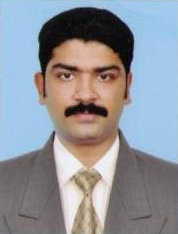 TIJOTIJO.352348@2freemail.com 	 CAREER OBJECTIVE Enthusiastic professional with 6+ years’ experience in ADMINISTRATION &MARKETING, office management is looking for an opportunity with a progressive organization where i can use my knowledge, skills and experience and reach the pinnacle with dedication and hard workEDUCATIONAL & PROFESSIONAL QUALIFICATION  MBA (HR &Marketing.) from Mahatma Gandhi University, with an aggregate of 60% in 2008.B Sc Botany from Mahatma Gandhi University, with an aggregate of 50% in 2006.Plus Two from the Board of Higher Secondary Education, Kerala with 50% mark in 2003.S.S.L.C. from the Board of Public Examination, Kerala with 55% marks in 2001.Projects Attended:Organization study- a comparative study of united linked life insurance Polices with respect to MetLife insurance Kollam.Main project- . A consumption pattern of cement paints in Pathanamthitta District (Vembanadu Cements Kottayam).WORK EXPERIENCE – 6 YEARSWorked as a Admin Executive in Precise Eye hospital, Trivandrum, Kerala, From Jan 2015 to Dec 2016.                     Staff and operators salary preparation.Shift allowance, overtime, attendance, incentive preparation.Maintaining leave register and muster roll.ESI monthly statement and preparation.Obtaining temporary and permanent ID card.P.F monthly statement preparation and collection.Maintain records for suspension/termination, fine and deduction.Transport scheduling on the operation schedule.All salary related work on time.Responsible for short listing, preliminary  interview, selection, induction etc  JOB EXPERIENCE IN MUSCAT, OMANQUICK-HANDS TRADE LLC, MUSCAT, OMAN,  FROM MAY 2012 TO NOV 2014.POSITION: SALES&  ADMINISTRATION CO-ORDINATORManage all office related work and employees salary preparation on time. Provides input to management for the purpose of developing the on-going business strategy.Transport scheduling on the operation schedule.All salary related work on time.Responsible for shortlisting, preliminary  interview, selection, induction etcDevelops effective working relationships with internal functions both for Department and Group, ensuring effective links and co-ordination of input for the purposes of supporting the on-going business.Stationary stock maintaining and issuingStaff and operators salary preparation.Shift allowance, overtime, attendance, incentive preparation.Maintaining leave register and muster roll.Cultivated positive and enduring relationships with customers.Provides support to other departments of the organization and manages projects of the company.JOB EXPERIENCE IN KERALA,INDIAWORKED AS A ADMIN  EXECUTIVE IN IRIS EYE HOSPITAL,VARKALA FROM JAN 2011 TO MAR 2012.Staff and operators salary preparation.Shift allowance, overtime, attendance, incentive preparation.Maintaining leave register and muster roll.ESI monthly statement and preparation.Obtaining temporary and permanent ID card.P.F monthly statement preparation and collection.Maintain records for suspension/termination, fine and deduction.Transport scheduling on the operation schedule.All salary related work on time.Responsible for shortlisting, preliminary  interview, selection, induction etcRADO TYRES KOTHAMANGALAM,KERALA FROM  JUL 2008  TO DEC 2010HR &ADMINISTRATION TRAINEEAssisting the HR ManagerHandling the casual employees attendance details Handling the electronic punching machine.Arranging & Co-coordinating the employees meeting.Maintaining leave register and muster roll.Stationary stock maintaining and issuing.  TECHNICAL SKILLS& ABILITYSelf-motivated and capable of working with othersAbility to manage time well and effectivelyExcellent interpersonal , oral and written communication skillsAbility to work under pressureOperating System: MS Office,Internet&DCAFlexibility to work with new technologies and enthusiastic to learn new things.DECLARATIONI hereby declare that all details furnished above are true to the best of my knowledge and belief.Place: Date: